SRI School, Kumhari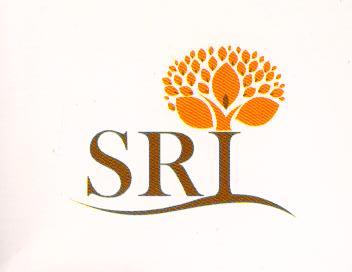         Syllabus – 2020-21Class- VIII SRI School, Kumhari(Grammar) Syllabus – 2020-21Class- VIIISubject April May June July AugustSeptember October November DecemberJanuary FebruaryMarch English (Omitted)Poem-1,2Chap(M)-6,7(with poem)Supply-2,5,6,8,9, 10Gram- 2,6,9,10,12,18,19,20,38,39 Chap-1(M)Grammar-chap-1,2Picture composition,Article writingChap-2(M)-Chap-3 (M)Letter-InformalEditingChap-3 (S) Chap-5 (M)Chap-1 (S)Grammar-7,8,11Passage writing,Dairy writingChap-4 (S)Chap-4 (M)Poem-5Chap-8 (M)Grammar-13,14,15, 16Gap fillingGrammar-11Notice, E-mail writing,EssayPoem-8Grammar-17,21Dialog writing, Creative writing, Story writing Chap-7 (S)Chap-9 (M)Poem-9Chap-10 (M)Grammar-22,23,24Chap-11 (S)Grammar-25,26, 27,28Rearrange the wordsEditing,Gap filling,Rev.ExamMaths (Omitted )10,15,16Chap- 1Chap-2Chap 3Chap- 4Chap- 5,6,7Chap- 8Chap- 9,10.Chap- 11,12Chap-13,14Chap-15,16Rev.Exam S.St.(Omitted )H- 3,4,6,8G-3C-2,4,8,91. Geo1. Civics 1. History 2.History. 2. Geo3. Civics5. History 2. Geo5. Civics6.Civics.5. Geo7. History6.Geo9. History7.Civics10. History10. CivicsRev.Exam Hindi yksfir & ikB&2]4] 13]14Hkkjr ,d [kkst&5¼ 4 fcanq½6]7]8]9ikB& 1vuqPNsn ys[ku fp= ys[ku O;kdj.k&o.kZ foPNsnvuqPNsn ys[kufoKkiu ikB& 3 O;kdj.k &  eqgkojsa yksdksfDr;k dgkuh ys[kuopu ikB&  5 O;kdj.k &]fyaxMk;jh ys[kulaokn ys[ku Hkkjr ,d [kkst & 1ikB& 6]7O;kdj.k&milxZ vkSj izR;; i= ]               “kCn HkaMkjlaf/kHkkjr ,d [kkst& 2 ] 3ikB& 8O;kdj.k & Hkk’kk& cksyhHkkjr ,d [kkst& 4ikB& 9]10]11O;kdj.k & laKk ] loZuke] fdz;k vkSj fo”ks’k.k] dkjdikB&12]O;kdj.k&Hkkjr ,d [kkst& 6]7 IkkB& 15]O;kdj.k Dky] okD;] fopkjHkkjr ,d [kkdt& 8]9ikB& 16]17]18O;kdj.k& foKkiu] laokn] dgkuhRev.Exam ScienceOmitted5,7,8,18Chap-1Chap-1Chap- 2,3Chap-4,6Chap- 9,10 Chap- 11Chap -12,13Chap- 14,15,Chap- 16,17Rev.Rev.Exam SanskritikB&1ikB& 2]3O;kdj.k& Hkk’kk] fyih] ,oa O;kdj.ka ] o.kZ ifjp;ikB& 4]5]6 O;kdj.k& laLdrsu le; cks/k%] fp= o.kZua ikB& 7 O;kdj.k& la[;k 1 ls 100 rd vO;;] i= ys[kuikB& 8]O;kdj.k& laf/k izdj.ka ] Loj]O;atu vkSj folxZikB& 9 O;kdj.k& lekl izdj.ka] vuqoknikB& 10 O;kdj.k& laokn ys[ku] vifBr vocks/kua ikB& 11 O;kdj.k& ComputerChap- 1Chap- 2Chap- 3Chap- 4Chap- 5Chap- 6 Rev. Rev.Exam Subject April May June July AugustSeptember October November DecemberJanuary FebruaryMarch Hindi vuqPNsn ys[ku & vuqPNsn ys[ku & vuqPNsn ys[ku & Mk;jh ys[ku& 1-cl nq?kZVuk 2-tUefnu 3-migkj esa ?kM+h feyus ij vuqPNsn ys[ku & Mk;jh ys[ku& 1-cl nq?kZVuk 2-tUefnu 3-migkj esa ?kM+h feyus ij vuqPNsn ys[ku & i= ys[ku & vkSipkfjd i=& iz/kkuk/;kfidk dks i= ftyk v/;{k dks i=vukSipkfjd i=& cgu dks i= fe= dks lkaRouk i= laokn ys[ku &VsyhQksu laoknifr ifRu ds e/; laokn f”k[kd vkSj Nk= ds chpvuqPNsn ys[ku & i= ys[ku & vkSipkfjd i=& iz/kkuk/;kfidk dks i= ftyk v/;{k dks i=vukSipkfjd i=& cgu dks i= fe= dks lkaRouk i= laokn ys[ku &VsyhQksu laoknifr ifRu ds e/; laokn f”k[kd vkSj Nk= ds chpvuqPNsn ys[ku & i= ys[ku & vkSipkfjd i=& iz/kkuk/;kfidk dks i= ftyk v/;{k dks i=vukSipkfjd i=& cgu dks i= fe= dks lkaRouk i= laokn ys[ku &VsyhQksu laoknifr ifRu ds e/; laokn f”k[kd vkSj Nk= ds chpdgkuh ys[ku&   lqanj dkSu y{eh dk oklbZekunkj nqdkunkj dgkuh ys[ku&   lqanj dkSu y{eh dk oklbZekunkj nqdkunkj fuca/k ys[kd& 1-tula[;k o`f)2-ehfM+;k dh Hkwfedk 3-ngst izFkk   Rev.Exam English Picture composition,Article writingPicture composition,Article writingStory writing-1.develop a story on the basis of the given title honesty is the best policy .Letter-Write a letter to a Principal of your school requesting him/her to allow you to change your section.Story writing-1.develop a story on the basis of the given title honesty is the best policy .Letter-Write a letter to a Principal of your school requesting him/her to allow you to change your section.Email- Write an E-mail to your principal of your school for asking to issue a character certificate as you are participating in state sports level.Essay-Value of traffic rules Diary writing- Write a diary entry on your journey to be coming a perfect swimmer.Unseen passage-Email- Write an E-mail to your principal of your school for asking to issue a character certificate as you are participating in state sports level.Essay-Value of traffic rules Diary writing- Write a diary entry on your journey to be coming a perfect swimmer.Unseen passage-Email- Write an E-mail to your principal of your school for asking to issue a character certificate as you are participating in state sports level.Essay-Value of traffic rules Diary writing- Write a diary entry on your journey to be coming a perfect swimmer.Unseen passage-Story writing –Complete the story with the given beginning by giving the suitable title –Night before the zonal debate  competition. Everyone was fast asleep while I was practicing suddenly ……Story writing –Complete the story with the given beginning by giving the suitable title –Night before the zonal debate  competition. Everyone was fast asleep while I was practicing suddenly ……    Rev.   Rev.Exam 